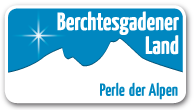 Presse-Info Berchtesgadener Land Tourismus GmbH22. April 2015Saisonvorbereitung am KehlsteinBildunterschrift:Berchtesgadener Land: Am 9. Mai sollen die  Busse zum Kehlsteinhaus wieder fahren.Seit Montag sind die Felsenputzer damit beschäftigt, die steilen Felswände, in die die spektakuläre Straße gesprengt und geschlagen wurde, von lockerem Material zu befreien, um eine sichere Auffahrt über die sieben Kilometer lange Strecke zu gewährleisten.Ihr persönlicher Pressekontakt:Berchtesgadener Land Tourismus GmbH, Isabel Stöckl / Ursula WischgollTel  0 86 52/65 650-30, presse@berchtesgadener-land.com